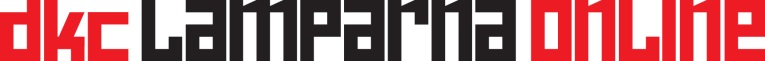 POZIV ZA ONLINE IZLAGANJE MLADIM AUTORIMAL.A.E. XXI poziva mlade autore bez profesionalnog iskustva, koji se bave vizualnim izričajem (slikarstvo, kiparstvo, fotografija, video, audio, computer art, digitalna grafika, itd.), da se prijave za online izlaganje u 2021. i 2022., na web i facebook platformi DKC-a Lamparna. Osim kvalitete jedan od kriterija biti će interaktivnost predloženog projekta s jednom od dvije ciljane skupine u projektu „DKC Lamparna online“: mladi do 25 godina starosti te stariji od 54 godine. Svaka će izložba trajati 15 dana te mora uključivati 5 dana participativnih Zoom aktivnosti s pripadnicima gore navedenih ciljanih grupa (minimalno 10 mladih ili 10 starijih po jednoj izložbi/autoru, ili kombinirano 10 učesnika iz obe ciljane skupine), koji će zajedno s autorom sudjelovati u osmišljavanju umjetničkog rada te pratiti nastanak radova za izložbu, kao i samu njihovu prezentaciju, tj. izložbu. Umjetnici moraju odabrati teme koje će na najbolji način potaknuti aktivnu participaciju ciljanih skupina, kako bi se utjecalo na razvoj njihovih kreativnih, emotivnih i socijalnih vještina. Prijava mora sadržavati:1. Kratka izjava autora o konceptu predloženog rada/radova (maksimalno 1 kartica teksta).2. Kratki životopis (maksimalno pola kartice teksta).3. Do 3 fotografije nekih od prijašnjih radova (jpg., pdf., ... ili sl. format)Prijave se podnose na e-mail adresu: lae@pu.t-com.hr, predmet: DKC Lamparna online - PRIJAVA ZA IZLAGANJE - zaključno do 14. studenog 2021.Labin Art Express XXI odabrati će kustosa, koji će za samostalnu online izložbu izabrati 5 autora. Rezultati će svim prijaviteljima biti obznanjeni putem e-maila do 30. studenog 2021.SRETNO!OSOBA ZA KONTAKT: Dean Zahtila, +385.98.336196PROJEKT: DKC Lamparna onlineKORISNIK: Labin Art Express XXI (L.A.E. XXI), Rudarska 1, 52220 Labin,E-mail: lae@pu.t-com.hr, Tel:+385.52.857041PARTNERI: Udruga Labin Zdravi grad, Udruga Istarski ugljenokopi RAŠA, Istarska kulturna agencija TRAJANJE PROJEKTA: 06.07.2021. – 05.07.2022.UKUPNA VRIJEDNOST PROJEKTA: 493.187,60 HRKIZNOS BESPOVRATNE POTPORE: 493.187,60 HRK (85% iz proračuna EU + 15% iz državnog proračuna RH)KONTAKT: Dean Zahtila, +385.52.851571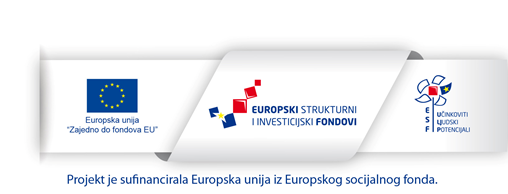 Sadržaj materijala isključiva je odgovornost Labin Art Expressa XXI.